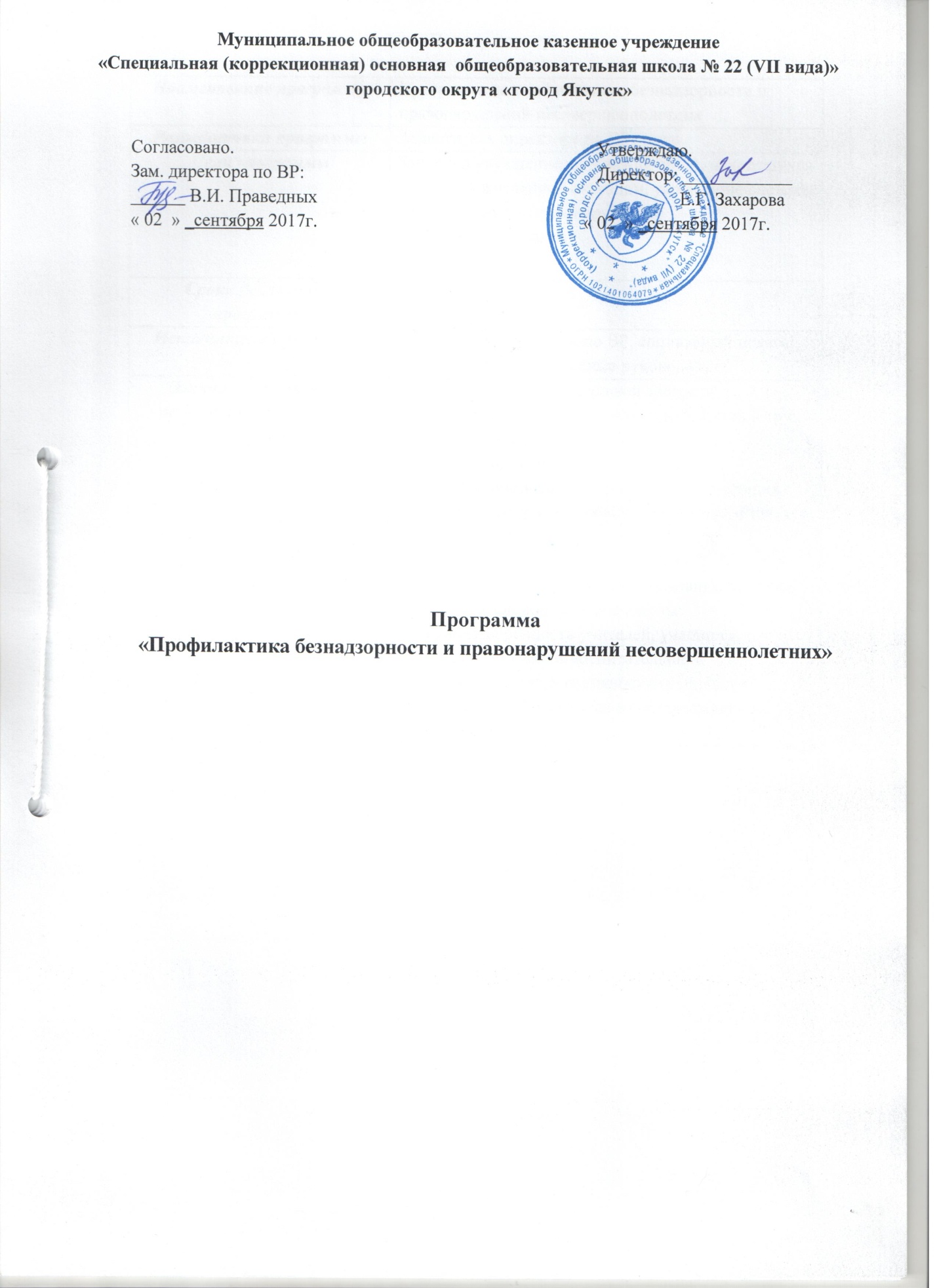 Паспорт программыПояснительная запискаСодержание проблемы и обоснование необходимости её решения программными методамиДетская безнадзорность и беспризорность - следствие современной  социально-экономической и духовно-нравственной ситуации, в России, которая характеризуется нарастанием социального неблагополучия семей, падением их жизненного уровня, криминализацией среды, ростом преступности среди взрослых и порождают опасные для подрастающего поколения и общества в целом тенденции: рост числа граждан, лишённых родительских прав, что предопределяет широкое распространение социального сиротства и беспризорности среди несовершеннолетних;массовые нарушение прав детей;рост ранней алкоголизации и наркомании подростков, который ведёт к увеличению числа преступлений, совершённых несовершеннолетними;омоложение преступности;увеличение числа несовершеннолетних правонарушителей из семей, находящихся в социально-опасном положении.Эти тревожные тенденции свидетельствуют о необходимости  совершенствования системы профилактики безнадзорности и правонарушений несовершеннолетних. С целью  систематизации работы образовательного учреждения в области профилактики была создана программа профилактики правонарушений среди несовершеннолетних в МОКУ С(К)ООШ №22 (VII вида). Правовая основа программы Правовую основу программы профилактики безнадзорности и          правонарушений составляют:Международная Конвенция ООН о правах ребёнкаКонституция Российской Федерации;Федеральный закон РФ №273 от 29.12.2012г. «Об образовании в РФ»Федеральный закон РФ «Об основах системы профилактики безнадзорности и правонарушений несовершеннолетних»;Указы Президента РФ;Кодекс Российской Федерации об административных правонарушениях;принимаемые в соответствии с указами Президента нормативные правовые акты государственных органов и органов местного самоуправления субъектов РФ.Цели программы:Защита и улучшение положения детей, находящихся в трудной жизненной ситуации, укрепление системы профилактики и правонарушений несовершеннолетнихЗадачи программы:Изучение личности учащихся в целях  обеспечения индивидуального и дифференцированного подхода в процессе обучения и воспитания.Оказание медико-психологической поддержки, коррекция и реабилитация детей и семей «группы риска».Организация  мониторинговых  наблюдений, отражающих современное состояние и динамику детской безнадзорности и беспризорности.Профессиональная ориентация социально дезадаптированных подростков, организация их досуга.Корректировка воспитания в семьях отдельных учащихся. Содержание программы.  Программа содержит 4 блока: организационная работа, диагностическая работа, профилактическая работа с обучающимися, профилактическая работа с родителями.Организационная работа направлена на разработку и осуществление комплекса мероприятий по профилактике правонарушений, алкоголизма, наркомании, токсикомании, осуществление систематической работы с картотекой обучающихся «группы риска».Диагностическая работа предполагает создание банка данных об образе жизни семей обучающихся, о положении детей в системе внутрисемейных отношений, выявление негативных привычек подростков, взаимоотношений подростков с педагогами школы, организацию мониторинга здоровья обучающихся.Профилактическая работа со школьниками включаетпредупредительно-профилактическую деятельность и индивидуальную работу с подростками с девиантным поведением и детьми «группы риска».  Предупредительно-профилактическая деятельность осуществляется через систему классных часов, общешкольных мероприятий, с помощью индивидуальных бесед, через систему кружковой работы. Она способствует формированию у обучающихся представлений об адекватном поведении, о здоровой, несклонной к правонарушениям личности.Задача индивидуальной работы с подростками с девиантным поведением состоит в содействии сознательному выбору воспитанником своего жизненного пути. Работа выстраивается в несколько этапов:Профилактическая работа с родителями предусматривает установление неиспользованного резерва семейного воспитания, нахождение путей оптимального педагогического взаимодействия школы и семьи, включение семьи в воспитательный процесс через систему родительских собраний, общешкольных мероприятий с детьми и родителями, программу «Школа для родителей».Программу реализует администрация школы (с привлечением заинтересованных ведомств), классные руководители, социальный педагог,  педагог- психолог. В целях профилактики безнадзорности в школе работают разнообразные кружки.Планы мероприятий по каждому блоку работыОрганизационная работа:Планирование и коррекция работы по профилактике правонарушений совместно ПДН ОП МУ МВД РФ «Якутское».Организация работы школьного Совета профилактики.Проведение тематических педагогических советов.Педагогический всеобуч для  родителей.Социально-педагогическая работа с детьми  «группы риска». Составление социального паспорта классов, школы.Ведение картотеки учащихся из неблагополучных семей, обучающихся, стоящих на внутришкольном учёте, карты семьи.Проведение акции «Всеобуч» (посещение семей, выявление обучающихся, не посещающих школу).Выявление и постановка на учёт детей с девиантным поведением, вовлечение их в спортивные секции и кружки.Диагностическая работа:Анкетирование учащихся 5-9-х классов на предмет выявления фактов употребления алкоголя, табачных изделий, наркотических веществ.  Анкетирование учащихся с целью выявления намерений по окончанию школы и дальнейших жизненных планов (7-9 кл.). Профилактическая работа со школьниками:1 направление: Предупредительно-профилактическая деятельность:реализация системы  воспитательной работы школы; проведение мероприятий совместно с ПДН  ОП МУ МВД РФ «Якутское»; классные часы по безопасности; организация правового всеобуча; профориентационная работа; проведение бесед по профилактике употребления психоактивных веществ. Организация досуговой деятельности учащихся «группы риска»:Вовлечение учащихся «группы риска» в кружки и спортивные секции; Вовлечение учащихся в планирование КТД в школе; Охват организованным отдыхом подростков «группы риска» в каникулярное время и интересным содержательным досугом в течение всего года; Оказание помощи в трудоустройстве в летний период на предприятиях города.2 направление: Индивидуальная работа с подростками с девиантным поведением. Работа в этом направлении предполагает:Выявление причин отклонений в поведении; Беседы социального педагога,  классного руководителя, администрации школы с подростком; Приглашение на школьный  Совет по профилактике правонарушений; Беседы инспектора ПДН; Вовлечение в творческую жизнь класса, школы, в кружки, секции; Направление ходатайств в КДН и ЗП; Проведение часов коррекции: КНР, КРИС, этика.Профилактическая работа с родителями:Выбор родительского комитета в классах. «День открытых дверей» для родителей. Привлечение родителей к проведению внеклассных мероприятий. Привлечение родителей к осуществлению правопорядка во время проведения культурно-массовых мероприятий. Выявление социально-неблагополучных, малообеспеченных, многодетных семей и постановка их на внутришкольный контроль. Посещение семей, находящихся в социально-опасном положении, направление ходатайств в ГКУ РСРЦдН.Проведение родительского всеобуча:Организация консультаций специалистов: психолога, логопедов, учителя –дефектолога, социального педагога. Организация тематических встреч родителей с работниками образования, правоохранительных органов, органов здравоохранения.Использование разнообразных форм для проведения родительских собраний: лекции, конференции, ролевые игры, практикумы, тренинги  и др.Планируемые результаты:План  мероприятий, направленных на  реализацию направлений программыКритерии отслеживания эффективности программыРассмотрено и одобрено на педсовете № 40 от « 30  » августа 2017г.Наименование программыПрограмма по профилактике безнадзорности и правонарушений несовершеннолетних Разработчики программыЗаместитель директора по ВР Цели программыЗащита и улучшение положения детей, находящихся в трудной жизненной ситуации, укрепление системы профилактики и правонарушений несовершеннолетнихСроки реализации программы2016-2021 годыИсполнители программы Заместитель директора по ВР, социальный педагог, педагог-психолог, классные руководителиОжидаемые конечные результаты реализации программыПовышение социальной зрелостиГотовность к самостоятельной жизни и труду выпускников школыСнижение числа неуспевающихСнижение числа учащихся, допускающих отклонения в нравственном поведении и тех, кто некомфортно чувствует себя в школеУлучшение состояния учебно-воспитательного процесса в условиях развития воспитательной системы школы: удовлетворенность учителей, учащихся, родителей учебно-воспитательнной деятельностью, возможностями развития способностей учащихся в соответствии с их интересамиЭтапСодержаниеИзучение подростка и окружающей его средыДиагностика подросткаОбеспечение психологической готовности подростка к изменениюБеседы с подростком, вхождение в доверие к нему, пробуждение его интереса к той или иной деятельностиНакопление подростком нравственно положительных качеств, поступковСтимулирование положительных поступков, изменений, профориентационная работа изменений, профориентационная работа СамовоспитаниеПоддержка подростка в процессе самовоспитанияТемаСодержаниеПрофориентация школьников1) Профориентация, её цели и задачи2) Правильный и ошибочный выбор профессии. Занятость населения, ситуация на местном рынке труда3) Важность самостоятельного и обоснованного выбора профессии вашим ребёнком.По профилактике употребления ПАВ1) ПАВ и его влияние на организм ребенка.2) Как определить, что ребёнок начал употреблять ПАВ.3) Устойчивость подростка в обществе.4) Семейные конфликты - причина употребления подростком ПАВ5) Как контролировать эмоциональное состояние ребёнка,6) Половые особенности подростков в системе профилактики ПАВ.По профилактике правонарушений и преступлений1) Права и обязанности семьи.2) Права, обязанности и ответственность родителей.3) Нравственные уроки семьи - нравственные законы жизни.4) Права и обязанности ребёнка в семье, в школе, в социуме5) Причина детских суицидов.6) Свободное время и развлечения учащихся. 1 блок-разработать комплекс мероприятий, необходимых для профилактики правонарушений,-создать банк данных по учащимся и семьям «группы риска»2 блок-получение характеристики микроклимата семьи, что облегчит поиск взаимодействия школы и семьи, - получение информации о «вредных» привычках учащихся, необходимой для быстрого оказания квалифицированной помощи, - получение информации о состоянии здоровья учащихся3 блок- сформировать у учащихся здоровый образ жизни, -сформировать жизненную позицию ребёнка достойной человека, 4 блок-создание приоритетного родительского воспитания,  -организация педагогического просвещения родителей,  -построение демократической системы отношений детей и взрослых№ п\пСодержание работыСодержание работыКлассы Классы Классы СрокиСрокиСрокиСрокиОтветственныеОтветственныеОтветственныеОтветственныеОтветственные1. Организационные мероприятия1. Организационные мероприятия1. Организационные мероприятия1. Организационные мероприятия1. Организационные мероприятия1. Организационные мероприятия1. Организационные мероприятия1. Организационные мероприятия1. Организационные мероприятия1. Организационные мероприятия1. Организационные мероприятия1. Организационные мероприятия1. Организационные мероприятия1. Организационные мероприятия1. Организационные мероприятия1Изучение и систематизация социальной структуры семей уч-ся школы.Изучение и систематизация социальной структуры семей уч-ся школы.1-91-91-9сент.сент.сент.сент.Кл. рук. 1-9 кл. Соц. педагогКл. рук. 1-9 кл. Соц. педагогКл. рук. 1-9 кл. Соц. педагогКл. рук. 1-9 кл. Соц. педагогКл. рук. 1-9 кл. Соц. педагог2Выявление детей "группы риска",  детей с девиантным поведением, детей из неблагополучных и малообеспеченных семейВыявление детей "группы риска",  детей с девиантным поведением, детей из неблагополучных и малообеспеченных семей1-91-91-9сент.сент.сент.сент.Кл. рук.1-9 кл. Соц. педагогКл. рук.1-9 кл. Соц. педагогКл. рук.1-9 кл. Соц. педагогКл. рук.1-9 кл. Соц. педагогКл. рук.1-9 кл. Соц. педагог3Организация заполнения в классах социальных паспортовОрганизация заполнения в классах социальных паспортов1-91-91-9сентсентсентсентКл. рук.1-9 кл. Соц. педагогКл. рук.1-9 кл. Соц. педагогКл. рук.1-9 кл. Соц. педагогКл. рук.1-9 кл. Соц. педагогКл. рук.1-9 кл. Соц. педагог4Составление банка данных и социального паспорта школыСоставление банка данных и социального паспорта школы1-91-91-9До 01.10До 01.10До 01.10До 01.10Соц. педагог школыСоц. педагог школыСоц. педагог школыСоц. педагог школыСоц. педагог школы5Анализ состояния преступности и безнадзорности на начало года ( по информации  ПДН  ОП МУ МВД РФ «Якутское»)Анализ состояния преступности и безнадзорности на начало года ( по информации  ПДН  ОП МУ МВД РФ «Якутское»)1-91-91-9окт.окт.окт.окт.Соц. педагог школыСоц. педагог школыСоц. педагог школыСоц. педагог школыСоц. педагог школы6Планирование и корректирование работы по профилактике правонарушений уч-ся школы совместно с КДН и ЗП,  ПДН Планирование и корректирование работы по профилактике правонарушений уч-ся школы совместно с КДН и ЗП,  ПДН 1-91-91-9сент.-окт.сент.-окт.сент.-окт.сент.-окт.Соц. педагогСоц. педагогСоц. педагогСоц. педагогСоц. педагог7Организация работы Совета профилактики школы ( по отдельному плану)Организация работы Совета профилактики школы ( по отдельному плану)1-91-91-9 По мере необходимости По мере необходимости По мере необходимости По мере необходимостиЗД ВРЗД ВРЗД ВРЗД ВРЗД ВР8Анкетирование уч-ся с целью выявления склонности к правонарушениямАнкетирование уч-ся с целью выявления склонности к правонарушениям5-95-95-9сент.сент.сент.сент.Кл. рук.Кл. рук.Кл. рук.Кл. рук.Кл. рук.9Вовлечение "трудных" уч-ся в работу кружков и секций.Вовлечение "трудных" уч-ся в работу кружков и секций.2-92-92-9сент. окт.сент. окт.сент. окт.сент. окт.Кл. рук.Кл. рук.Кл. рук.Кл. рук.Кл. рук.10Своевременное принятие мер по поступившим сигналам о правонарушениях учащихся: а) индивидуальные беседы; б)посещение семьи; в)приглашение на Совет профилактики школы.Своевременное принятие мер по поступившим сигналам о правонарушениях учащихся: а) индивидуальные беседы; б)посещение семьи; в)приглашение на Совет профилактики школы.1-91-91-9По мере необходимостиПо мере необходимостиПо мере необходимостиПо мере необходимостиСоц. педагогшколыСоц. педагогшколыСоц. педагогшколыСоц. педагогшколыСоц. педагогшколы11Организация и проведение школьных рейдов к  учащимся "группы риска", в неблагополучные семьиОрганизация и проведение школьных рейдов к  учащимся "группы риска", в неблагополучные семьи1-91-91-91 раз в четверть1 раз в четверть1 раз в четверть1 раз в четвертьАдминистрация школыАдминистрация школыАдминистрация школыАдминистрация школыАдминистрация школы12Участие в рейдах совместно с работниками Управы «Строительный округ»,  инспекторами ПДН.Участие в рейдах совместно с работниками Управы «Строительный округ»,  инспекторами ПДН.5-95-95-9По запросуПо запросуПо запросуПо запросуАдминистрация школыАдминистрация школыАдминистрация школыАдминистрация школыАдминистрация школы13Сверка документации  школы и ПДН ОП по уч-ся, состоящим на учете в ПДН. Сверка документации  школы и ПДН ОП по уч-ся, состоящим на учете в ПДН. 1-9кл.1-9кл.1-9кл.сент. сент. сент. сент. Соц. педагогСоц. педагогСоц. педагогСоц. педагогСоц. педагог2. Работа с учащимися2. Работа с учащимися2. Работа с учащимися2. Работа с учащимися2. Работа с учащимися2. Работа с учащимися2. Работа с учащимися2. Работа с учащимися2. Работа с учащимися2. Работа с учащимися2. Работа с учащимися2. Работа с учащимися2. Работа с учащимися2. Работа с учащимися2. Работа с учащимися2. Работа с учащимися11Оказание учащимся информационно-правовой помощи, защита их интересов: работа лектория правовых знаний ( по отд. плану)Оказание учащимся информационно-правовой помощи, защита их интересов: работа лектория правовых знаний ( по отд. плану)1-91-91-9 По плану По плану По плану По плану По плануСоц. педагог зам.дир. шк. по ВРСоц. педагог зам.дир. шк. по ВРСоц. педагог зам.дир. шк. по ВРСоц. педагог зам.дир. шк. по ВР22Оказание помощи вновь прибывшим учащимся в адаптации в новом классном коллективеОказание помощи вновь прибывшим учащимся в адаптации в новом классном коллективе1-61-61-6По мере необходимости.По мере необходимости.По мере необходимости.По мере необходимости.По мере необходимости.Соц. педагог школыСоц. педагог школыСоц. педагог школыСоц. педагог школы33Оказание помощи учащимся в прохождении адаптационного периодаОказание помощи учащимся в прохождении адаптационного периода1, 51, 51, 5сент. окт.сент. окт.сент. окт.сент. окт.сент. окт.Кл. рук. Соц. педагогКл. рук. Соц. педагогКл. рук. Соц. педагогКл. рук. Соц. педагог44Оказание помощи учащимся в трудной жизненной ситуации. КонсультированиеОказание помощи учащимся в трудной жизненной ситуации. Консультирование1-111-111-11Пост.Пост.Пост.Пост.Пост.Кл. рук. Администрация школы, соц. педагог, педагог - психологКл. рук. Администрация школы, соц. педагог, педагог - психологКл. рук. Администрация школы, соц. педагог, педагог - психологКл. рук. Администрация школы, соц. педагог, педагог - психолог55Организация досуга учащихся (по плану воспитат. работы школы)Организация досуга учащихся (по плану воспитат. работы школы)1-91-91-9Пост.Пост.Пост.Пост.Пост.ЗДВР, кл. рук.ЗДВР, кл. рук.ЗДВР, кл. рук.ЗДВР, кл. рук.66Изучение федеральных, региональных и локальных нормативно-правовых документов, необходимых для профилактики правонарушений несовершеннолетних.Изучение федеральных, региональных и локальных нормативно-правовых документов, необходимых для профилактики правонарушений несовершеннолетних.8-98-98-9В теч. уч. годаВ теч. уч. годаВ теч. уч. годаВ теч. уч. годаВ теч. уч. годаСоц. педагог, кл. рукСоц. педагог, кл. рукСоц. педагог, кл. рукСоц. педагог, кл. рук77Обучение учащихся способам разрешения конфликтов: а) через  коррекционные занятия; б) тренинговые занятия, в) различные мероприятия. г) "круглые столы"Обучение учащихся способам разрешения конфликтов: а) через  коррекционные занятия; б) тренинговые занятия, в) различные мероприятия. г) "круглые столы"7-97-97-9В теч. уч.годаВ теч. уч.годаВ теч. уч.годаВ теч. уч.годаВ теч. уч.годаПедагог-психолог,соц. педагог, кл. рук.Педагог-психолог,соц. педагог, кл. рук.Педагог-психолог,соц. педагог, кл. рук.Педагог-психолог,соц. педагог, кл. рук.88Охват организованным отдыхом и трудом учащихся " группы риска" в каникулярное время и интересным, содержательным досугом в течение года.Охват организованным отдыхом и трудом учащихся " группы риска" в каникулярное время и интересным, содержательным досугом в течение года.1-91-91-9В теч. годаВ теч. годаВ теч. годаВ теч. годаВ теч. годаПедколлектив школыПедколлектив школыПедколлектив школыПедколлектив школы99Контроль за посещаемостью уроков, поведением детей "группы риска". -Контроль за посещаемостью уроков, поведением детей "группы риска". -1-91-91-9Ежедн.Ежедн.Ежедн.Ежедн.Ежедн.Кл. рук.Кл. рук.Кл. рук.Кл. рук.1010Самоотчеты учащихся на заседаниях Совета профилактики школы об успеваемости, посещаемости, поведению, занятости в свободное время.Самоотчеты учащихся на заседаниях Совета профилактики школы об успеваемости, посещаемости, поведению, занятости в свободное время.2-92-92-9По мере необходимостиПо мере необходимостиПо мере необходимостиПо мере необходимостиПо мере необходимостиКл. рук,  Совет проф-ки школыКл. рук,  Совет проф-ки школыКл. рук,  Совет проф-ки школыКл. рук,  Совет проф-ки школы3. Работа с семьей3. Работа с семьей3. Работа с семьей3. Работа с семьей3. Работа с семьей3. Работа с семьей3. Работа с семьей3. Работа с семьей3. Работа с семьей3. Работа с семьей3. Работа с семьей3. Работа с семьей3. Работа с семьей3. Работа с семьей3. Работа с семьей3. Работа с семьей11Изучение социальной структуры семей учащихся школы, определение их социальных категорий.Изучение социальной структуры семей учащихся школы, определение их социальных категорий.1-91-91-9сент.сент.сент.сент.сент.кл. рук. соц. педагог школыкл. рук. соц. педагог школыкл. рук. соц. педагог школыкл. рук. соц. педагог школы22Выявление семей, уклоняющихся от воспитания детей, неблагополучных семей.Выявление семей, уклоняющихся от воспитания детей, неблагополучных семей.1-91-91-9сент.сент.сент.сент.сент.кл. рук., соц. педагогкл. рук., соц. педагогкл. рук., соц. педагогкл. рук., соц. педагог11Работа педагогического лектория для родителей (по отдельному плану )Работа педагогического лектория для родителей (по отдельному плану )1-91-91-91 раз в четв.1 раз в четв.1 раз в четв.1 раз в четв.Администрация кл. рук.Администрация кл. рук.Администрация кл. рук.Администрация кл. рук.Администрация кл. рук.44Привлечение родителей к воспитательной работе с учащимися.Привлечение родителей к воспитательной работе с учащимися.1-91-91-9пост.пост.пост.пост.кл. рук.кл. рук.кл. рук.кл. рук.кл. рук.55Консультирование родителей: а) педагогами школы; б) соц. педагогом; в) педагогом-психологом.Консультирование родителей: а) педагогами школы; б) соц. педагогом; в) педагогом-психологом.род. 1-9кл.род. 1-9кл.род. 1-9кл.по мере необходимостипо мере необходимостипо мере необходимостипо мере необходимостиколектив работников школыколектив работников школыколектив работников школыколектив работников школыколектив работников школы66Организация тематической встречи родителей с руководителями образования, представителями правоохранительных органов, прокуратуры, органов здравоохранения.Организация тематической встречи родителей с руководителями образования, представителями правоохранительных органов, прокуратуры, органов здравоохранения.род. 7-9кл.род. 7-9кл.род. 7-9кл.дек., февр.дек., февр.дек., февр.дек., февр.Администрация школыАдминистрация школыАдминистрация школыАдминистрация школыАдминистрация школы77Обучение родителей приемам педагогического контроля за детьми "группы риска".: а) на "круглых столах"; б) на малых педсоветах.Обучение родителей приемам педагогического контроля за детьми "группы риска".: а) на "круглых столах"; б) на малых педсоветах.1-91-91-91 раз в четв.1 раз в четв.1 раз в четв.1 раз в четв.кл. рук., администрация школыкл. рук., администрация школыкл. рук., администрация школыкл. рук., администрация школыкл. рук., администрация школы4. Правовой всеобуч учащихся4. Правовой всеобуч учащихся4. Правовой всеобуч учащихся4. Правовой всеобуч учащихся4. Правовой всеобуч учащихся4. Правовой всеобуч учащихся4. Правовой всеобуч учащихся4. Правовой всеобуч учащихся4. Правовой всеобуч учащихся4. Правовой всеобуч учащихся4. Правовой всеобуч учащихся4. Правовой всеобуч учащихся4. Правовой всеобуч учащихся4. Правовой всеобуч учащихся4. Правовой всеобуч учащихся4. Правовой всеобуч учащихся11Проведение бесед, кл. часов по разъяснению правил поведения и правовой информированности учащихся.Проведение бесед, кл. часов по разъяснению правил поведения и правовой информированности учащихся.1-91-91-9по планам кл. рук.по планам кл. рук.по планам кл. рук.по планам кл. рук.Кл. рук.Кл. рук.Кл. рук.Кл. рук.Кл. рук.22Лекторий по правовым вопросам с привлечением специалистов по праву Лекторий по правовым вопросам с привлечением специалистов по праву 6-9 кл.6-9 кл.6-9 кл.Месячники профлакт правонарушМесячники профлакт правонарушМесячники профлакт правонарушМесячники профлакт правонарушСоц. педагог школыСоц. педагог школыСоц. педагог школыСоц. педагог школыСоц. педагог школы33Изучение государственных и международных документов по правам человека, о положении в обществе и правах ребенка.Изучение государственных и международных документов по правам человека, о положении в обществе и правах ребенка.5-95-95-9По общешк. плануПо общешк. плануПо общешк. плануПо общешк. плануКл. рук.Кл. рук.Кл. рук.Кл. рук.Кл. рук.44Проведение тематических бесед и лекций с разъяснением учащимся ответственности за совершение правонарушений (курение, употребление спиртных напитков, сквернословиеПроведение тематических бесед и лекций с разъяснением учащимся ответственности за совершение правонарушений (курение, употребление спиртных напитков, сквернословие1-91-91-9Месячники профлакт правонарушМесячники профлакт правонарушМесячники профлакт правонарушМесячники профлакт правонарушСоц. педагог школыСоц. педагог школыСоц. педагог школыСоц. педагог школыСоц. педагог школы5.Профилактика алкоголизма и наркомании5.Профилактика алкоголизма и наркомании5.Профилактика алкоголизма и наркомании5.Профилактика алкоголизма и наркомании5.Профилактика алкоголизма и наркомании5.Профилактика алкоголизма и наркомании5.Профилактика алкоголизма и наркомании5.Профилактика алкоголизма и наркомании5.Профилактика алкоголизма и наркомании5.Профилактика алкоголизма и наркомании5.Профилактика алкоголизма и наркомании5.Профилактика алкоголизма и наркомании5.Профилактика алкоголизма и наркомании5.Профилактика алкоголизма и наркомании5.Профилактика алкоголизма и наркомании5.Профилактика алкоголизма и наркомании11Диагностика учащихся по выявлению их склонностей к вредным привычкам.Диагностика учащихся по выявлению их склонностей к вредным привычкам.5-95-95-9сент.сент.сент.сент.Зам. дир. шк. по ВР, соц. педагогЗам. дир. шк. по ВР, соц. педагогЗам. дир. шк. по ВР, соц. педагогЗам. дир. шк. по ВР, соц. педагогЗам. дир. шк. по ВР, соц. педагог22Привлечение узких специалистов по  профилактике вредных привычек.Привлечение узких специалистов по  профилактике вредных привычек.6-96-96-9Месячники профлакт правонарушМесячники профлакт правонарушМесячники профлакт правонарушМесячники профлакт правонарушЗам. дир.шк. поВР,соц. педагогЗам. дир.шк. поВР,соц. педагогЗам. дир.шк. поВР,соц. педагогЗам. дир.шк. поВР,соц. педагогЗам. дир.шк. поВР,соц. педагог33Проведение акции "За здоровый образ жизни" ( по отдельному плану)Проведение акции "За здоровый образ жизни" ( по отдельному плану)5-95-95-9Январь, апрельЯнварь, апрельЯнварь, апрельЯнварь, апрельЗам. дир. шк. поВР, соц. педагогЗам. дир. шк. поВР, соц. педагогЗам. дир. шк. поВР, соц. педагогЗам. дир. шк. поВР, соц. педагогЗам. дир. шк. поВР, соц. педагог44Освещение вопросов профилактики алкоголизма и наркомании на занятиях Лектория правовых знаний для учащихся.Освещение вопросов профилактики алкоголизма и наркомании на занятиях Лектория правовых знаний для учащихся.8-9 кл.8-9 кл.8-9 кл.По плану лекторияПо плану лекторияПо плану лекторияПо плану лекториясоц. педагог школысоц. педагог школысоц. педагог школысоц. педагог школысоц. педагог школыОтслеживание эффективности всей программы - появление у подростков устойчивых интересов;- положительная динамика изменения количества подростков, состоящих на учёте в ПДН ОП МУ МВД РФ «Якутское»; -уменьшение количества детей «группы риска»- уменьшение количества причин, по которым дети попадают в «группу риска».Отслеживание эффективности каждого проводимого мероприятия программы-проведение анкетирования, опросов участников (учащихся, родителей) с целью отслеживания эффективности, проводимых мероприятий, динамики осознания проблемы и отношения к ней, уровня и степени добровольной вовлечённости родителей и учащихся в мероприятия.Конечный результат реализации программыПоложительная динамика состояния преступности, преодоление тенденции роста числа правонарушений несовершеннолетних, создание  условий для обеспечения защиты их прав, социальной реабилитации и адаптации в обществе, стабилизация числа беспризорных детей и подростков.